استطلاع في صفوف الشباب الفلسطيني حماس تتحمل مسؤولية فشل الانتخابات فتح تحظى بثقة أكبر البطالة العدو الأول فماذا عن السلطة ؟ كيف عرفوا أنفسهم، ومن اين يأتون باخبارهم؟ أجرى مركز القدس للإعلام والاتصال(JMCC) بالتعاون مع مؤسسة فريدريش إيبرت استطلاعا في صفوف الشباب الفلسطيني، شمل عينة من 1000  شخص تتراوح أعمارهم بين 15-29 سنة في الضفة الغربية وقطاع غزة بين 28 أيلول و 1 تشرين أول 2016 . وجاءت نتائج الاستطلاع مثيرة، حيث أبدى الشباب رغبتهم ببقاء السلطة رغم وجود سلبية تجاه أدائها، كما حملوا حماس مسؤولية فشل الانتخابات المحلية، وحملوها مع حركة فتح مسؤولية فشل الانقسام، واظهروا كيف سيختارون مرشحيهم في الانتخابات والتنظيمات التي يثقون بها أكثر. الانتخابات المحلية: حماس المسؤولة   أظهر الاستطلاع أن  النسبة الأكبر من المستطلعين والبالغة 24.1% تحمل حركة حماس مسؤولية تأجيل إنتخابات المجالس المحلية فيما حمل 18.8% المسؤولية لحركة فتح، و 10.3% للسلطة، وفي سؤال حول الأسس التي كان المستطلعون الشباب سيعتمدونها لانتخاب المرشحين في الانتخابات المحلية قالت النسبة الأكبر والبالغة 34.7% إنهم كانوا سيختارون مرشحيهم بناء على الكفاءة المهنية، و 33.3% بناء على المصداقية والسمعة الجيدة، و 16%  على أساس الانتماء السياسي، و 10.2% على أساس الإنتماء العشائري. وفي ذات السياق ورغم أن النسبة الأكبر من المستطلعين(47.2%) قالت إن تأجيل الانتخابات المحلية لا يشكل فرقا بالنسبة لها، عبّر 39.8% عن عدم ارتياحهم لتأجيل الانتخابات، مقابل 9.3% كانوا مرتاحين للتأجيل.  لمن سيصوتون في الانتخابات الشاملة؟ وحول الشخصية التي يمكن أن تحصل على أعلى أصوات في حال جرت إنتخابات لم يترشح فيها الرئيس عباس قالت النسبة الأكبر البالغة 13.4% إنهم سيصوتون لمروان البرغوثي، يليه إسماعيل هنية 9.5%، ثم محمد دحلان 8.5%، هذا مع العلم أن أكثرية الذين سيصوتون لهنية و لدحلان من قطاع غزة، بينما الذين سيصوتون لمروان البرغوثي يتوزعون بالتساوي بين الضفة وغزة.كما أظهر الاستطلاع أن حركة فتح ما تزال تحظى بثقة الجمهور حيث ارتفعت نسبة من يثق بها إلى 35.0% في هذا الاستطلاع، بعد أن كانت 33.8% في استطلاع نيسان 2016، في حين انخفضت نسبة الثقة بحركة حماس إلى 15.3% في هذا الإستطلاع بعد ان كانت 19.1% في استطلاع نيسان من هذا العام. البطالة: العدو الأولويرى أكثرية الشباب المستطلعين (54.5%) أن أكبر مشكلة تواجههم هي البطالة، ويليها تردي الأوضاع السياسية 10.7%، ثم قلة الرواتب 9.6%، ثم صعوبات السفر والحركة 6.7% ثم إرتفاع تكاليف الزواج 4.2% وأخيرا القيود والتقاليد الإجتماعية 3.2%. وحول أسباب هذه  البطالة، ترى النسبة الأكبر من الشباب (43.7%) أن قيود الاحتلال وأهمها القيود على الحركة هي السبب،فيما اعتبر 31.5% أن تقصير السلطة هو السبب، و22.9% اعتبروا أن السبب عدم ملائمة التخصصات الجامعية لحاجات سوق العمل. التعليم الجامعي والتدريب المهني: ضعف ثقة وقلّة جاذبية  وأظهر الاستطلاع أن هناك انخفاضا في الثقة عموما في أوساط الشباب حيال التعليم الجامعي في فلسطين، حيث قالت النسبة الأكبر والبالغة 44% إن ثقتهم بالتعليم الجامعي متوسطة، و 13.3% قالوا إن ثقتهم به قليلة، فيما 34.1% قالوا إن ثقتهم به كبيرة. وبيّن الاستطلاع أن أكثر من نصف الشباب المستطلعين( 55.6%) لا يعتقدون أن خريجي مراكز التدريب المهني والتقني لديهم فرص عالية للتوظيف مقابل 30.7% قالوا العكس، فيما أشارت أكثرية من 57.1% إلى أن الذين تخرجوا من مراكز التدريب المهني لا يحصلون على وظائف جيدة. كما تعتقد النسبة الأكبر (49.2%) أن خريجي التدريب المهني لا يحظون بتقدير عالي في المجتمع.  كيف يجري التغيير؟ أما حول الطريقة الأفضل عند الشباب الفلسطيني لتحقيق تغيير سياسي إيجابي، فقد رأت النسبة الأكبر (51.7%) أن الطريقة الأفضل هي أن يكون الشاب مواطنا صالحا (يدرس/يعمل بجدية)، واعتبر 19.8% أن الطريقة تكون بالانضمام إلى مؤسسات المجتمع المدني ، ثم  نسبة 13.1% قالوا إن التغير يكون من خلال المشاركة في المظاهرات، و 10.2% قالوا إنه يتم بالانضمام إلى حزب سياسي، والنسبة الأقل والبالغة 5.2% قالوا إنه يكون عبر عمليات المقاومة الفردية. الشباب والسلطة: نعم لا !رأت أكثرية الشباب المستطلعة آراؤهم والبالغة 63.8% أن هناك ضرورة لبقاء السلطة والحفاظ عليها، مقابل 27.0% قالوا إن هناك ضرورة لحلها، يأتي ذلك رغم أن نسبة من 41.1% قالوا إن أداءها سيء، مقابل 58.7% قالوا إن أداء السلطة بشكل عام جيد. وقد تزامنت هذه الرغبة بضرورة الإبقاء على السلطة، رغم وجود نوع من عدم الرضى في الرأي العام في أوساط الشباب حول أداء قياداتها. حيث اعتبرت نسبة من  36.3% أن الرئيس أبو مازن يقوم بعمله بشكل سيئ، مقابل 33.4% قالوا إن أداءه متوسط، و 27% قالوا إنه جيد.وحول ما إذا كان الرئيس مسيطرا على الوضع الداخلي الفلسطيني انقسم المستطلعون إلى ما نسبته 50.8% قالوا أنه غير مسيطر، مقابل 46.5% قالوا أنه مسيطر على الوضع الداخلي.أما بالنسبة لرئيس الوزراء د. رامي الحمد الله، فقد قالت النسبة الأكبر 41.1% أن أداءه متوسط، و 28.8% قالوا أن أداؤه سيئ، و 23.9% قالوا إنه جيد.الانقسام: حماس أم فتح وماذا عن داعش ؟ اعتبرت النسبة الأكبر من المستطلعين (35.6%) أن حركتي فتح وحماس معا مسؤولتان أكثر من غيرهما عن فشل المصالحة، فيما قالت نسبة من 21% إن حركة حماس هي المسؤولة، و12.9% قالوا إن فتح هي المسؤولة، بينما قال 20.8% إن إسرائيل هي المسؤولة عن فشل المصالحة.   ومن ناحية أخرى، اعتبرت النسبة الأكبر والبالغة 48.1% أن تنظيم داعش يضر بالقضية الفلسطينية، مقابل 2.2% فقط  قالوا إنه مفيد، بينما قالت نسبة من 44.6%  إنه لا يؤثر على القضية الفلسطينية.من أنت وما مصادر اخبارك ؟ وجوابا على سؤال كيف تعرف نفسك بكلمة واحدة، أجاب نصف الشباب المستطلعين ( 51.1%) أنهم فلسطينيون، بينما قال 20.3% إنهم مسلمون، و 5.8% قالوا إنهم عرب، و 5.0%  قالوا إنهم فتحاويون.وبالنسبة للمصدر الأول للحصول على الأخبار، قالت النسبة الأكبر والبالغة 44.1% إنها من مواقع التواصل الإجتماعي، و 22.6% قالوا إن مصادرهم من المواقع الإلكترونية، و22.5% من التلفزيون و 4.5% من الإذاعات، أما الصحف فهي مصدر الأخبار الأول فقط لما نسبته  1.2% من الشباب.الآلية :تم مقابلة عينة عشوائية بلغ عددها  1000  شخص تتراوح أعمارهم بين 15-29 سنة  في الضفة الغربية وقطاع غزة بين 28 أيلول و 1 تشرين أول 2016 . تمت المقابلات في المنازل وتم انتقاء شخص من المنزل بناءاً على جدول Kish.  لقد تمت المقابلات في 108   مواقع سكنية بطريقة عشوائية بناءاً على عدد السكان.في الضفة الغربية  تم جمع  625 استمارة من المدن والقرى والمخيمات التالية:الخليل: الخليل، ترقوميا، الظاهرية، تفوح، بني نعيم، خاراس، بيت كاحل، دورا، سعير، مخيم الفوّار، شيوخ العروب، حدب الفوّار.جنين: برقين، قباطية، جبع، فقوعة، عجة، كفر قود، مخيم جنين. طوباس: طوباس. بيت لحم: بيت لحم، بيت جالا، الدوحة، تقوع، مخيم الدهيشة، أرطاس. رام الله و البيرة: بيتونيا، بيت عور التحتا، رام الله، البيرة، بيت سيرا، دير جرير، عين يبرود، مخيم الجلزون. أريحا: أريحا، عين الديوك الفوقا. القدس: الضاحية والرام، العيزرية، مخماس، جبع، البلدة القديمة، رأس العامود، سلوان، بيت حنينا، مخيم قلنديا. نابلس : نابلس، بيت فوريك، قبلان، عورتا، عوريف، برقا، مخيم عسكر. سلفيت: بديا، مسحة. طولكرم: علار، عتيل، طولكرم، كفر اللبد. قلقيلية: قلقيلية، عزون، جيوس.  وفي قطاع غزة: تم جمع 375  استمارة من : غزة: مخيم الشاطئ، التفاح، الدرج، صبرا، الشيخ عجلين، الزيتون، النصر، الشجاعية، الشعف، الرمال الشمالي، الرمال الجنوبي. خان يونس: خان يونس، القرارة، بني سهيلا، عبسان الصغيرة، مخيم خان يونس. رفح: رفح، شوكة الصوفي، مخيم رفح. شمال غزة: جباليا، بيت لاهيا، بيت حانون، مخيم جباليا. دير البلح: النصيرات، الزوايدة، دير البلح، مخيم البريج، مخيم النصيرات. نسبة الخطأ كانت -3،+3 .النسبة المؤكدة تصل إلى 95%.النتائج: 
1. بشكل عام، ما هو مدى تفاؤلك بالمستقبل الفلسطيني، هل تقول أنك متفائل/ة، متفائل/ة بحذر، أم متشائم/ة؟ 2. البعض يعتقد أن صيغة الدولتين هي الحل المفضل للنزاع الإسرائيلي الفلسطيني، بينما يعتقد البعض الآخر أن فلسطين التاريخية لا يمكن تقسيمها إلى دولتين وبالتالي فإن الحل المفضل هو دولة واحدة ثنائية القومية في كل فلسطين يتمتع بها الفلسطينيون والإسرائيليون بتمثيل متساو وحقوق متساوية، أي من هذين الحلين تفضل؟هذه الإجابات لم تكن من ضمن الخيارات المعطاه للمستفتى3. من ناحية المبدأ, هل تؤيد بشدة او تؤيد نوعا ما, او تعارض نوعا ما أو  تعارض بشدة استئناف مفاوضات السلام بين الفلسطينيين واسرائيل؟4. بمناسبة مرور 23 سنة على إتفاقية آوسلو، هل تعتقد أن إتفاقية أوسلو خدمت المصلحة الوطنية الفلسطينية؟أضرت بالمصلحة الوطنية الفلسطينية، أم لم تقدم ولم تؤخر؟5. هنالك نقاش حول مستقبل السلطة الفلسطينية، حيث يعتقد البعض أن هنالك ضرورة لحل السلطة في المرحلة الحالية بينما يعتقد البعض الآخر أن هنالك ضرورة لبقاء السلطة والحفاظ عليها، فما رأيك أنت؟6. هل تعتقد أن الرئيس أبو مازن يقوم بعمله كرئيس للسلطة الوطنية الفلسطينية بشكل جيد، متوسط، أم سيئ؟7. هناك نقاش بين أوساط سياسية دولية حول ما إذا كان الرئيس الفلسطيني مسيطر على الوضع الداخلي الفلسطيني كليا أم أنه مسيطر إلى حد ما، أم أنه غير مسيطر إلى حد ما أم أنه ليس مسيطر على الوضع بالمرة، فما رأيك؟8. هل تعتقد أن رئيس الوزراء رامي الحمد الله  يقوم بعمله كرئيس للوزراء بشكل جيد، متوسط، أم سيئ ؟9.  بشكل عام كيف تقيم أداء السلطة الوطنية الفلسطينية؟ هل تقول أن أدائها جيد جدا، جيد، سيئ، أم سيئ جد؟10.  برأيك من هي الجهة المسؤولة أكثر عن إستمرار الإنقسام وفشل جهود المصالحة بين فتح وحماس؟11.  هل تؤيد إستمرار العمليات العسكرية ضد أهداف إسرائيلية كرد مناسب في الظروف السياسية الحالية، أم هل تعارضها وتراها ضارة بالمصلحة الوطنية الفلسطينية؟12. هل تعتقد أن تنظيم داعش يخدم القضية الفلسطينية؟ أم يضر القضية الفلسطينية؟ أم لا يؤثر على القضية الفلسطينية؟13. برأيك، من هي الجهة المسؤولة أكثر عن تأجيل إنتخابات المجالس المحلية ( البلديات والمجالس القروية)؟ *هذا السؤل مفتوح لم يعط للمستفتى اي خيارات14. هل أنت مرتاح أم غير مرتاح لقرار تأجيل إنتخابات المجالس المحلية ( البلديات والمجالس القروية)أم لا فرق عندك؟ 15. في حال جرت إنتخابات المجالس المحلية ( البلديات والمجالس القروية) على أي اساس سوف تختار مرشحك في إنتخابات البلدية القائمة؟ 16.  هنالك الآن عدة محاولات وجهود لمقاطعة البضائع الإسرائيلية في الأسواق الفلسطينية، أي من التالية تؤيدها أكثر؟17.  بنظرك، ما هي الطريقة الأفضل للشباب الفلسطيني لتحقيق تغيير سياسي إيجابي؟  18. كيف تعرف عن نفسك من حيث الإنتماء بكلمة واحدة فقط؟*هذا السؤل مفتوح لم يعط للمستفتى اي خيارات19. برأيك، ما هي أكبر مشكلة تواجه الشباب اليوم في فلسطين؟ شباب20. ما هو مصدرك الأول للحصول على الأخبار بشكل عام؟21. برأيك، ما هي اسباب البطالة لدى الشباب في فلسطين اليوم؟ 22. ما مدى ثقتك بالمتسوى التعليمي الجامعي في فلسطين بشكل عام؟ 23. برأيك، هل يحصل خريجو مراكز التدريب المهني والتقني على وظائف جيدة؟ 24. هل تعتقد أن الأشخاص الذين تخرجوا من مراكز التدريب المهني في فلسطين يحظون بتقدير عالي من المجتمع؟  25. هل تعتقد أن هناك فرص عمل في فلسطين للذين تخرجوا من مراكز التدريب المهني والتقني ؟  26. إلى أي مدى توافق أو تعارض كل من العبارات التالية: 27. إذا ما جرت إنتخابات رئاسية اليوم ومحمود عباس (أبو مازن) لم يرشح نفسه مرة أخرى، لمن سوف تصوت؟*هذا السؤل مفتوح لم يعط للمستفتى اي خيارات28. ما هو التنظيم السياسي أو الديني الذي تثق به أكثر؟ *هذا السؤل مفتوح لم يعط للمستفتى اي خيارات 29. ما هي الشخصية الفلسطينية التي تثق بها أكثر؟*هذا السؤل مفتوح لم يعط للمستفتى اي خيارات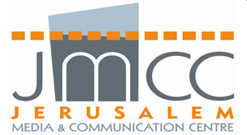 PO Box:  25047 – JerusalemTel. 02-2976555 Fax: 02-2976557Email:    poll@jmcc.orgWebsite: www.jmcc.org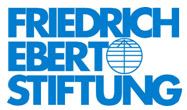 Jerusalem OfficeTel.: +972-2-532 83 98Fax: +972-2-581 96 65Email: info@fespal.orgWeb: www.fespal.orgJerusalem OfficeTel.: +972-2-532 83 98Fax: +972-2-581 96 65Email: info@fespal.orgWeb: www.fespal.orgاستطلاع رقم 88أيلول / 2016استطلاع رقم 88أيلول / 2016استطلاع رقم 88أيلول / 2016توزيع العينة:53.0% من المستجوبين كانوا من الضفة الغربية،  9.5%من القدس، 37.5 % من قطاع غزه.17.0% من القرى، 10.0% من المخيم، 73.0%من المدن.49.7% ذكور،  50.3% إناث.33.5% متزوجين، 64.7% غير متزوجين،0.3 % أرمل/ة، 1.2 % مطلق/ة،  0.3% لا جوابمعدل عمر المستجوبين 22  سنة.53.0% من المستجوبين كانوا من الضفة الغربية،  9.5%من القدس، 37.5 % من قطاع غزه.17.0% من القرى، 10.0% من المخيم، 73.0%من المدن.49.7% ذكور،  50.3% إناث.33.5% متزوجين، 64.7% غير متزوجين،0.3 % أرمل/ة، 1.2 % مطلق/ة،  0.3% لا جوابمعدل عمر المستجوبين 22  سنة.وظيفة المستجوبين:وظيفة المستجوبين:39.9% طالب11.6% عامل22.3% ربة بيت1.1% مزارع/صياد1.2% فني7.6% عاطل عن العمل6.0% رجل أعمال4.0% موظف حكومي4.9% موظف قطاع خاص1.2% مهني (دكتور، محامي،…)0.2% لا جواب 6.0% رجل أعمال4.0% موظف حكومي4.9% موظف قطاع خاص1.2% مهني (دكتور، محامي،…)0.2% لا جواب المجموعالضفة الغربيةغزةالعدد = 1000العدد =625العدد =375متفائل/ة35.341.025.9متفائل/ة بحذر31.829.435.7متشائم/ة32.429.038.1لا جواب0.50.60.3المجموعالضفة الغربيةغزةالعدد =1000العدد =625العدد =375 أفضل حل الدولتين: فلسطينية وإسرائيلية44.441.349.6أفضل حل الدولة الواحدة ثنائية القومية في كل فلسطين21.423.817.3لا يوجد حل14.313.116.3أفضل حل آخر0.30.30.3دولة فلسطينية *15.917.313.6دولة إسلامية *1.11.60.3لا أعرف / لا جواب 2.62.62.6المجموعالضفة الغربيةغزةالعدد =1000العدد =625العدد =375اؤيدها بشدة 13.814.712.3اؤيدها نوعا ما36.436.236.8اعارضها نوعا ما 24.123.525.1اعارضها بشده22.020.624.3لا اعرف / لا جواب 3.75.01.5المجموعالضفة الغربيةغزةالعدد = 1000العدد =625العدد =375إتفاقية أوسلو خدمت المصلحة الوطنية الفلسطينية16.212.222.9إتفاقية أوسلو أضرت بالمصلحة الوطنية الفلسطينية35.636.034.9إتفاقية أوسلو لم تقدم ولم تؤخر40.043.234.7لا أعرف/ لا جواب 8.28.67.5المجموعالضفة الغربيةغزةالعدد =1000العدد =625العدد =375هنالك ضرورة لحل السلطة27.029.422.9هنالك ضرورة لبقاء السلطة والحفاظ عليها63.861.467.7لا أعرف / لا جواب 9.29.29.4المجموعالضفة الغربيةغزةالعدد =1000العدد =625العدد =375جيد27.030.621.1متوسط33.432.035.7سيئ36.333.940.3لا جواب3.33.52.9المجموعالضفة الغربيةغزةالعدد =1000العدد =625العدد =375الرئيس الفلسطيني مسيطر على الوضع الداخلي كليا12.612.812.3الرئيس الفلسطيني مسيطر على الوضع الداخلي إلى حد ما33.936.629.3الرئيس الفلسطيني غير مسيطر على الوضع الداخلي إلى حد ما25.622.730.4الرئيس الفلسطيني ليس له سيطرة على الوضع الفلسطيني الداخلي بالمرة25.224.226.9لا جواب2.73.71.1المجموعالضفة الغربيةغزةالعدد =1000العدد =625العدد =375جيد23.926.419.7متوسط41.140.242.7سيئ28.826.133.3لا جواب6.27.34.3المجموعالضفة الغربيةغزةالعدد =1000العدد =625العدد =375جيد جدا9.18.510.1جيد49.650.248.5سيئ29.628.631.2سيئ جدا11.512.59.9لا جواب 0.20.20.3المجموعالضفة الغربيةغزةالعدد =1000العدد =625العدد =375حركة حماس21.019.423.7حركة فتح12.912.313.9حماس وفتح35.634.737.1إسرائيل20.820.321.6غير ذلك3.74.22.9لا أعرف / لا جواب6.09.10.8المجموعالضفة الغربيةغزةالعدد =1000العدد =625العدد =375أؤيدها في الظروف الحالية35.734.737.3أعارضها وأراها تضر بالمصلحة الوطنية الفلسطينية54.453.855.5لا أعرف/ لا جواب 9.911.57.2المجموعالضفة الغربيةغزةالعدد =1000العدد =625العدد =375يخدم القضية الفلسطينية2.22.61.6يضر القضية الفلسطينية48.142.657.3لا يؤثر على القضية الفلسطينية44.649.037.3لا اعرف  5.15.83.8المجموعالضفة الغربيةغزةالعدد =1000العدد =625العدد =375حماس24.120.030.9فتح18.814.725.6السلطة الوطنية الفلسطينية10.315.41.9فتح وحماس9.45.316.3إسرائيل7.47.08.0الفصائل الفلسطينية3.33.82.4محكمة العدل الدولية1.62.20.5لجنة الإنتخابات المركزية1.21.90.0آخرون4.96.42.4لا أعرف / لا جواب 19.023.312.0المجموعالضفة الغربيةغزةالعدد =1000العدد =625العدد =375مرتاح9.311.55.6غير مرتاح39.832.851.5لا فرق عندي47.252.039.2لا أعرف / لا جواب 3.73.73.7المجموعالضفة الغربيةغزةالعدد =1000العدد =625العدد =375الإنتماء السياسي16.014.917.9المصداقية والسمعة الجيدة33.332.334.9الكفاءة المهنية34.733.936.0الإنتماء العائلي والعشائري 10.211.77.7لا أعرف / لا جواب 5.87.23.5المجموعالضفة الغربيةغزةالعدد = 1000العدد = 625العدد = 375أؤيد مقاطعة جميع البضائع الإسرائيلية40.447.528.5أؤيد مقاطعة بضائع المستوطنات فقط9.68.311.7أؤيد مقاطعة البضائع التي لها بديل17.813.125.6أؤيد مقاطعة بضائع المستوطنات والبضائع التي لها بديل16.414.918.9لا أؤيد مقاطعة البضائع الإسرائلية14.214.413.9لا اعرف / لا جواب1.61.81.4المجموعالضفة الغربيةغزةالعدد =1000العدد =625العدد =375أن يكون مواطن صالح  (يدرس/ يعمل بجديه)51.755.345.6الإنضمام إلى مؤسسات المجتمع المدني19.820.518.7المشاركة في مظاهرات بشكل منتظم13.111.515.7الإنضمام إلى حزب سياسي10.28.513.1القيام بعمليات مقاومة فردية5.24.26.9المجموعالضفة الغربيةغزةالعدد =1000العدد =625العدد =375مسلم20.320.320.3فلسطيني51.149.154.4عربي5.87.23.5فتحاوي5.04.26.4وطني1.81.91.6حمساوي1.30.52.7غيرها9.39.39.3لا أنتمي1.11.80.3لا أعرف/ لا جواب4.35.71.5المجموعالضفة الغربيةغزةالعدد =1000العدد =625العدد =375البطالة ( صعوبة الحصول على عمل)54.554.454.7تردي الأوضاع السياسية10.711.59.3قلة الرواتب9.611.85.9صعوبة السفر والحركة6.73.212.5إرتفاع تكاليف الزواج4.25.32.4القيود والتقاليد الإجتماعية3.22.74.0غيرها 10.110.110.1لا أعرف / لا جواب 1.01.01.1المجموعالضفة الغربيةغزةالعدد =1000العدد =625العدد =375المواقع الإخبارية الإلكترونية ( الإنترنت)22.620.526.1مواقع التواصل الإجتماعي ( فيسبوك، تويتر،...) 44.152.629.9الصحف( الجرائد)1.21.80.3التلفاز22.519.727.2الإذاعات4.52.48.0لا أتابع الأخبار5.13.08.5المجموعالضفة الغربيةغزةالعدد =1000العدد =625العدد =375قيود الأحتلال ( حرية الحركة، ....) 43.741.647.2عدم ملائمة التخصصات الجامعية لحاجات سوق العمل22.924.220.8تقصير السلطة 31.532.330.1لا جواب 1.91.91.9المجموعالضفة الغربيةغزةالعدد =1000العدد =625العدد =375ثقة كبيرة 34.137.129.1ثقة متوسطة44.045.042.4ثقة قليلة 13.311.416.5لا يوجد ثقة 6.74.610.1لا جواب1.91.91.9المجموعالضفة الغربيةغزةالعدد =1000العدد =625العدد =375نعم29.236.816.5لا 57.146.974.1لا أعرف / لا جواب 13.716.39.4المجموعالضفة الغربيةغزةالعدد =1000العدد =625العدد =375نعم38.639.736.8لا 49.245.854.9لا أعرف / لا جواب 12.214.58.3المجموعالضفة الغربيةغزةالعدد =1000العدد =625العدد =375نعم30.735.522.7لا 55.647.469.3لا أعرف / لا جواب 13.717.18.0المجموعالضفة الغربيةغزةإن التعليم والتدريب المهني هو عادة للذين يحصلون على علامات منخفضة في المدارس العدد =1000العدد =625العدد =375أوافق بشدة 18.618.918.1أوافق نوعا ما 39.137.941.1أعارض نوعا ما 27.427.427.5أعارض بشدة10.710.910.4لا جواب 4.24.92.9المجموعالضفة الغربيةغزةإن التعليم والتدريب المهني هو عادة للذين لا يستطيعون تحمل تكاليف الجامعات العدد =1000العدد =625العدد =375أوافق بشدة 11.710.913.1أوافق نوعا ما 43.238.650.9أعارض نوعا ما 28.632.821.6أعارض بشدة11.611.711.5لا جواب 4.96.02.9المجموعالضفة الغربيةغزةالعدد =1000العدد =625العدد =375مروان البرغوثي13.413.113.9إسماعيل هنية 9.56.115.2محمد دحلان8.54.016.0خالد مشعل3.83.83.7رامي الحمد الله 3.22.74.0لم أقرر بعد 2.93.42.1ولا واحد2.12.12.1آخرون 17.715.521.3لن أصوت2.93.71.6لا أعرف  26.032.315.5لا جواب 10.013.34.6المجموعالضفة الغربيةغزةالعدد = 1000العدد = 625العدد = 375فتح35.033.637.3حماس15.312.320.3الجبهة الشعبية 4.74.55.1آخرون3.73.04.8آحزاب إسلامية أخرى2.31.34.0لا أثق بأحد32.935.828.0لا جواب 6.19.50.5المجموعالضفة الغربيةغزةالعدد =1000العدد =625العدد =375محمود عباس ( أبو مازن)11.113.08.0مروان البرغوثي9.38.810.1إسماعيل هنية 9.15.914.4محمد دحلان5.81.413.1خالد مشعل4.04.04.0آخرون18.117.319.5لا أثف بأحد34.637.629.6لا جواب 8.012.01.3